Westward Expansion: Locate and LabelOn the outline map below, locate, label, and color the requested items.  In addition, provide a legend.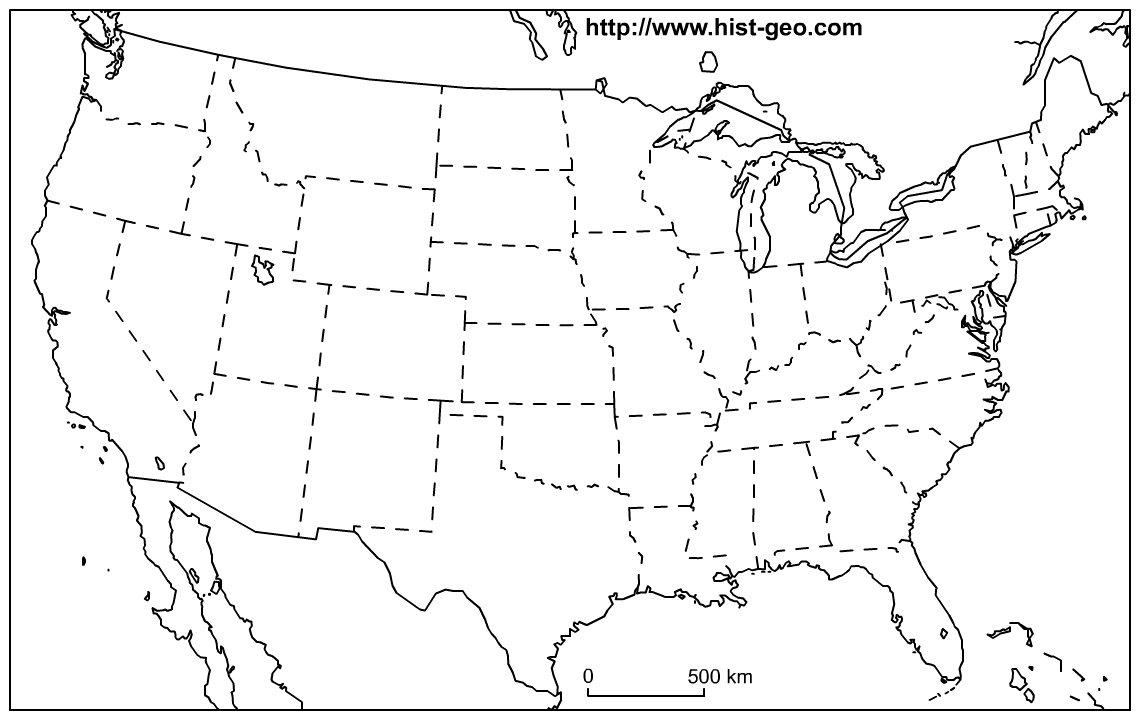 